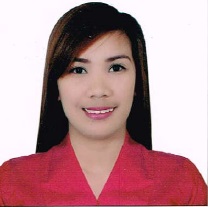 MARJORIE Registered Electrical Engineer in PhilippinesDubai, UAEE-mail    	:  Marjorie.378585@2freemail.com C/o-Mobile #  	:  +971 501685421Visa		:  Visit VisaCAREER OBJECTIVETo obtain employment at the entry level with a company offering personal growth, challenge, responsibility, and to secure a very challenging position that would give me an opportunity to apply my knowledge, skills and experience.PROFESSIONAL EXPERIENCE:PROPERTY OF COMPANY AND FRIENDSConstruction ManagementDuties & Responsibilities:Provides Electrical Design for the site development and in each house designResponsible for the inspection of Electrical, Plumbing Testing and InstallationIn charge in inspection of Utility Layout in Panel FabricationProvides monitoring of materials used vs actual usage to prevent lack or surplus of suppliesPrepare documents for testing and inspections.Responsible for the supervision of contractorsPrepare Site Instructions BETA ELECTRIC CORPORATION# 18 Bagong Calzada Ususan, Taguig City, PhilippinesSeptember 1, 2014 – June 14,2016PROJECT ASSIGNED / HANDLED:Duties & Responsibilities:Responsible for costing and monitoring of Variation Orders.Interpret and monitor Projected Target Accomplishment.Prepare, monitor and establish Project Analysis.Monitoring of Construction Manager Instruction ( CMI ).Prepare and submit Accomplishment Report Weekly and Billing Monthly.Discuss/Report Project Accomplishment and Analysis in Management Committee (MANCOM).Attends Reconciliation for Billings.Establish/Interpret S-Curve.Monitor Construction ProgressPROJECT ASSIGNED / HANDLED:Duties & Responsibilities:Prepare and monitor Daily Contractors Report.Provide and monitor Daily Productivity Report as a requirement for Variation Orders.Monitoring of warehouse stock.Coordinate with Purchasing Dept. to provide materials and equipment needed in project site.Review Shop Drawings and materials prior to submission for approval.Prepare and submits Weekly Report and Billings.Prepare Work and Inspection Request and Work Permits.EDUCATIONAL BACKGROUND:TERTIARY		Polytechnic University of the Philippines – Maragondon CampusEDUCATION:		Maragondon, Cavite, Philippines			2007 – 2013			B.S. ELECTRICAL ENGINEERINGGOVERNMENT EXAMINATION PASSED:Registered Electrical Engineer 2013ORGANIZATION:Institute of Integrated Electrical Engineers (IIEE) PhilippinesProject:Micara Land EstateLocation:Antero Soriano Hwy, 4108, Sahud-Ulan, Tanza, Cavite, PhilippinesPosition:Works EngineerYear:June 15, 2016 – February 9,2018Project:Metrobank Center Project, Grand Hyatt HotelLocation:8th Avenue Fort Bonifacio Global City Taguig, PhilippinesPosition:Commercial Engineer (Fire Protection)Year:January 13, 2015 – June 14,2016Project:Edsa Shangrila Project Location:Edsa Shaw Blvd. Mandaluyong City, PhilippinesPosition:Cadet QA/QC Engineer / Logistic Engineer (Electrical)Year:September 1, 2014 – January 12, 2015